MÜHENDİSLİK FAKÜLTESİ
ÇEVRE MÜHENDİSLİĞİ BÖLÜMÜBİTİRME PROJESİ KONU ATAMA ÖNERİ FORMUÖĞRENCİBİTİRME PROJESİ KONUSUDANIŞMAN ONAYIGÖRÜŞÜLDÜĞÜ BÖLÜM KURULU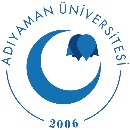 ADIYAMAN ÜNİVERSİTESİ (ADYÜ)No:İsim Soyisim:Tarih:İmza:Mevcut:Önerilen:Danışman:Tarih:İmza:Toplantı Tarihi:Toplantı Sayısı:Karar Sayısı:Karar:Onay: